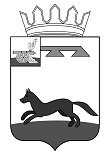 ХИСЛАВИЧСКИЙ РАЙОННЫЙ СОВЕТ ДЕПУТАТОВРЕШЕНИЕот 30 марта 2021 г.                                                                                                     № 11Об утверждении отчета о деятельности Контрольно – ревизионной комиссии муниципального образования «Хиславичский район» Смоленской области за 2020 год.Заслушав информацию Председателя Контроль – ревизионной комиссии муниципального образования «Хиславичский район» Смоленской области Златаревой Т.Н.,Хиславичский районный Совет депутатов р е ш и л:Утвердить отчет о деятельности Контрольно – ревизионной комиссии муниципального образования «Хиславичский район» Смоленской области за 2020 год.Председатель Хиславичского районного Совета депутатов                                                                С.Н. Костюкова